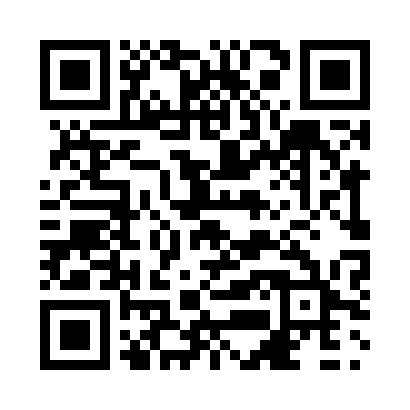 Prayer times for Spout Cove, Newfoundland and Labrador, CanadaMon 1 Jul 2024 - Wed 31 Jul 2024High Latitude Method: Angle Based RulePrayer Calculation Method: Islamic Society of North AmericaAsar Calculation Method: HanafiPrayer times provided by https://www.salahtimes.comDateDayFajrSunriseDhuhrAsrMaghribIsha1Mon3:075:081:076:349:0511:052Tue3:085:091:076:349:0411:053Wed3:085:101:076:349:0411:054Thu3:095:101:076:349:0411:055Fri3:095:111:076:349:0311:056Sat3:105:121:076:349:0311:057Sun3:105:131:086:349:0211:058Mon3:115:131:086:339:0211:059Tue3:115:141:086:339:0111:0410Wed3:125:151:086:339:0011:0411Thu3:125:161:086:339:0011:0412Fri3:135:171:086:328:5911:0413Sat3:135:181:086:328:5811:0214Sun3:155:191:086:328:5711:0115Mon3:175:201:096:318:5710:5916Tue3:195:211:096:318:5610:5717Wed3:215:221:096:308:5510:5618Thu3:235:231:096:308:5410:5419Fri3:255:241:096:298:5310:5220Sat3:275:251:096:298:5210:5021Sun3:295:271:096:288:5110:4822Mon3:315:281:096:278:5010:4623Tue3:335:291:096:278:4910:4424Wed3:355:301:096:268:4710:4225Thu3:375:311:096:258:4610:4026Fri3:395:331:096:258:4510:3827Sat3:415:341:096:248:4410:3628Sun3:435:351:096:238:4210:3429Mon3:455:361:096:228:4110:3230Tue3:475:381:096:228:4010:3031Wed3:495:391:096:218:3810:28